AVTALE OM TREKK I OPPGJØR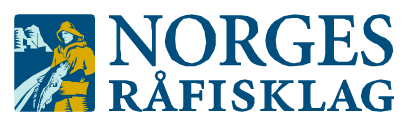 Mellom nedenfor nevnte fisker/ rederi og trekkmottaker er det i dag inngått følgende avtale om overdragelse av enkle pengekrav som fiskeren/ rederiet får mot Norges Råfisklag (fremtidige krav) og som gjelder oppgjør for landing eller omsetning av viltlevende marine ressurser i Norges Råfisklags distrikt:Mellom nedenfor nevnte fisker/ rederi og trekkmottaker er det i dag inngått følgende avtale om overdragelse av enkle pengekrav som fiskeren/ rederiet får mot Norges Råfisklag (fremtidige krav) og som gjelder oppgjør for landing eller omsetning av viltlevende marine ressurser i Norges Råfisklags distrikt:Mellom nedenfor nevnte fisker/ rederi og trekkmottaker er det i dag inngått følgende avtale om overdragelse av enkle pengekrav som fiskeren/ rederiet får mot Norges Råfisklag (fremtidige krav) og som gjelder oppgjør for landing eller omsetning av viltlevende marine ressurser i Norges Råfisklags distrikt:Mellom nedenfor nevnte fisker/ rederi og trekkmottaker er det i dag inngått følgende avtale om overdragelse av enkle pengekrav som fiskeren/ rederiet får mot Norges Råfisklag (fremtidige krav) og som gjelder oppgjør for landing eller omsetning av viltlevende marine ressurser i Norges Råfisklags distrikt:Mellom nedenfor nevnte fisker/ rederi og trekkmottaker er det i dag inngått følgende avtale om overdragelse av enkle pengekrav som fiskeren/ rederiet får mot Norges Råfisklag (fremtidige krav) og som gjelder oppgjør for landing eller omsetning av viltlevende marine ressurser i Norges Råfisklags distrikt:Mellom nedenfor nevnte fisker/ rederi og trekkmottaker er det i dag inngått følgende avtale om overdragelse av enkle pengekrav som fiskeren/ rederiet får mot Norges Råfisklag (fremtidige krav) og som gjelder oppgjør for landing eller omsetning av viltlevende marine ressurser i Norges Råfisklags distrikt:Mellom nedenfor nevnte fisker/ rederi og trekkmottaker er det i dag inngått følgende avtale om overdragelse av enkle pengekrav som fiskeren/ rederiet får mot Norges Råfisklag (fremtidige krav) og som gjelder oppgjør for landing eller omsetning av viltlevende marine ressurser i Norges Råfisklags distrikt:Fisker/ rederi(overdrager)Fødselsnr./ org.nr.Fødselsnr./ org.nr.Navn/ foretaksnavnNavn/ foretaksnavnNavn/ foretaksnavnNavn/ foretaksnavnFisker/ rederi(overdrager)Fisker/ rederi(overdrager)PostadressePostadressePostadressePostadressePostadressePostadresseFisker/ rederi(overdrager)Fisker/ rederi(overdrager)TelefonnummerTelefonnummerE-postadresseE-postadresseE-postadresseE-postadresseFisker/ rederi(overdrager)Trekkmottaker (ny kreditor)Fødselsnr./ org.nr.Fødselsnr./ org.nr.Navn/ foretaksnavnNavn/ foretaksnavnNavn/ foretaksnavnNavn/ foretaksnavnTrekkmottaker (ny kreditor)Trekkmottaker (ny kreditor)PostadressePostadressePostadressePostadressePostadressePostadresseTrekkmottaker (ny kreditor)Trekkmottaker (ny kreditor)TelefonnummerTelefonnummerE-postadresseE-postadresseE-postadresseE-postadresseTrekkmottaker (ny kreditor)Gjenstand for trekk (trekk-grunnlaget)Overdragelsen omfatter følgende pengekrav som fiskeren/ rederiet får mot Norges Råfisklag:Overdragelsen omfatter følgende pengekrav som fiskeren/ rederiet får mot Norges Råfisklag:Overdragelsen omfatter følgende pengekrav som fiskeren/ rederiet får mot Norges Råfisklag:Overdragelsen omfatter følgende pengekrav som fiskeren/ rederiet får mot Norges Råfisklag:Overdragelsen omfatter følgende pengekrav som fiskeren/ rederiet får mot Norges Råfisklag:Overdragelsen omfatter følgende pengekrav som fiskeren/ rederiet får mot Norges Råfisklag:Gjenstand for trekk (trekk-grunnlaget)«Netto til utbetaling» i henhold til Norges Råfisklags avregning til fiskeren/rederiet inntil følgende totalbeløp er oppgjort til trekkmottakeren:«Netto til utbetaling» i henhold til Norges Råfisklags avregning til fiskeren/rederiet inntil følgende totalbeløp er oppgjort til trekkmottakeren:«Netto til utbetaling» i henhold til Norges Råfisklags avregning til fiskeren/rederiet inntil følgende totalbeløp er oppgjort til trekkmottakeren:«Netto til utbetaling» i henhold til Norges Råfisklags avregning til fiskeren/rederiet inntil følgende totalbeløp er oppgjort til trekkmottakeren:«Netto til utbetaling» i henhold til Norges Råfisklags avregning til fiskeren/rederiet inntil følgende totalbeløp er oppgjort til trekkmottakeren:«Netto til utbetaling» i henhold til Norges Råfisklags avregning til fiskeren/rederiet inntil følgende totalbeløp er oppgjort til trekkmottakeren:Gjenstand for trekk (trekk-grunnlaget)I tall:I tall:Gjenta med bokstaver:Gjenta med bokstaver:Gjenta med bokstaver:Gjenta med bokstaver:Gjenstand for trekk (trekk-grunnlaget)kr.      kr.      Gjenstand for trekk (trekk-grunnlaget)Etter at totalbeløpet er oppgjort til trekkmottakeren kan trekkmottakeren ikke kreve ytterligere utbetalinger fra Norges Råfisklag etter denne avtale.Etter at totalbeløpet er oppgjort til trekkmottakeren kan trekkmottakeren ikke kreve ytterligere utbetalinger fra Norges Råfisklag etter denne avtale.Etter at totalbeløpet er oppgjort til trekkmottakeren kan trekkmottakeren ikke kreve ytterligere utbetalinger fra Norges Råfisklag etter denne avtale.Etter at totalbeløpet er oppgjort til trekkmottakeren kan trekkmottakeren ikke kreve ytterligere utbetalinger fra Norges Råfisklag etter denne avtale.Etter at totalbeløpet er oppgjort til trekkmottakeren kan trekkmottakeren ikke kreve ytterligere utbetalinger fra Norges Råfisklag etter denne avtale.Etter at totalbeløpet er oppgjort til trekkmottakeren kan trekkmottakeren ikke kreve ytterligere utbetalinger fra Norges Råfisklag etter denne avtale.Gjenstand for trekk (trekk-grunnlaget)Eventuelle begrensninger ved løpende trekk:Eventuelle begrensninger ved løpende trekk:Eventuelle begrensninger ved løpende trekk:Eventuelle begrensninger ved løpende trekk:Eventuelle begrensninger ved løpende trekk:Eventuelle begrensninger ved løpende trekk:Gjenstand for trekk (trekk-grunnlaget)(Fylles ut dersom bare en del av det enkelte pengekrav som fiskeren/ rederiet får mot Norges Råfisklag       skal være omfattet av trekket og utbetales til trekkmottakeren)(Fylles ut dersom bare en del av det enkelte pengekrav som fiskeren/ rederiet får mot Norges Råfisklag       skal være omfattet av trekket og utbetales til trekkmottakeren)(Fylles ut dersom bare en del av det enkelte pengekrav som fiskeren/ rederiet får mot Norges Råfisklag       skal være omfattet av trekket og utbetales til trekkmottakeren)(Fylles ut dersom bare en del av det enkelte pengekrav som fiskeren/ rederiet får mot Norges Råfisklag       skal være omfattet av trekket og utbetales til trekkmottakeren)(Fylles ut dersom bare en del av det enkelte pengekrav som fiskeren/ rederiet får mot Norges Råfisklag       skal være omfattet av trekket og utbetales til trekkmottakeren)(Fylles ut dersom bare en del av det enkelte pengekrav som fiskeren/ rederiet får mot Norges Råfisklag       skal være omfattet av trekket og utbetales til trekkmottakeren)Gjenstand for trekk (trekk-grunnlaget)Følgende prosentandel overdras (%):Følgende prosentandel overdras (%):Følgende prosentandel overdras (%):inntil totalbeløpet er oppgjort.Gjenstand for trekk (trekk-grunnlaget)Følgende beløpsandel overdras (kr):Følgende beløpsandel overdras (kr):Følgende beløpsandel overdras (kr):inntil totalbeløpet er oppgjort.Gjenstand for trekk (trekk-grunnlaget)Merk at Norges Råfisklag aksepterer maksimalt trekk på 75% av trekkgrunnlaget. Grensen gjelder også samlet trekk dersom det er flere trekkavtaler. Dersom dette medfører at noen trekkavtaler ikke kan aktiveres pga regelen, vil disse iverksettes etter hvert som aktive trekkavtaler blir innfridd. Dersom det foreligger flere trekkavtaler, prioriteres først mottatte trekkavtaler.Merk at Norges Råfisklag aksepterer maksimalt trekk på 75% av trekkgrunnlaget. Grensen gjelder også samlet trekk dersom det er flere trekkavtaler. Dersom dette medfører at noen trekkavtaler ikke kan aktiveres pga regelen, vil disse iverksettes etter hvert som aktive trekkavtaler blir innfridd. Dersom det foreligger flere trekkavtaler, prioriteres først mottatte trekkavtaler.Merk at Norges Råfisklag aksepterer maksimalt trekk på 75% av trekkgrunnlaget. Grensen gjelder også samlet trekk dersom det er flere trekkavtaler. Dersom dette medfører at noen trekkavtaler ikke kan aktiveres pga regelen, vil disse iverksettes etter hvert som aktive trekkavtaler blir innfridd. Dersom det foreligger flere trekkavtaler, prioriteres først mottatte trekkavtaler.Merk at Norges Råfisklag aksepterer maksimalt trekk på 75% av trekkgrunnlaget. Grensen gjelder også samlet trekk dersom det er flere trekkavtaler. Dersom dette medfører at noen trekkavtaler ikke kan aktiveres pga regelen, vil disse iverksettes etter hvert som aktive trekkavtaler blir innfridd. Dersom det foreligger flere trekkavtaler, prioriteres først mottatte trekkavtaler.Merk at Norges Råfisklag aksepterer maksimalt trekk på 75% av trekkgrunnlaget. Grensen gjelder også samlet trekk dersom det er flere trekkavtaler. Dersom dette medfører at noen trekkavtaler ikke kan aktiveres pga regelen, vil disse iverksettes etter hvert som aktive trekkavtaler blir innfridd. Dersom det foreligger flere trekkavtaler, prioriteres først mottatte trekkavtaler.Merk at Norges Råfisklag aksepterer maksimalt trekk på 75% av trekkgrunnlaget. Grensen gjelder også samlet trekk dersom det er flere trekkavtaler. Dersom dette medfører at noen trekkavtaler ikke kan aktiveres pga regelen, vil disse iverksettes etter hvert som aktive trekkavtaler blir innfridd. Dersom det foreligger flere trekkavtaler, prioriteres først mottatte trekkavtaler.Oppgjørs-AnvisningNorges Råfisklag kan med frigjørende virkning utbetale trekkbeløpet til:Norges Råfisklag kan med frigjørende virkning utbetale trekkbeløpet til:Norges Råfisklag kan med frigjørende virkning utbetale trekkbeløpet til:Norges Råfisklag kan med frigjørende virkning utbetale trekkbeløpet til:Norges Råfisklag kan med frigjørende virkning utbetale trekkbeløpet til:Norges Råfisklag kan med frigjørende virkning utbetale trekkbeløpet til:Oppgjørs-AnvisningBankkontonr.Bankkontonr.Bankkontonr.BankinstitusjonBankinstitusjonBankinstitusjonOppgjørs-AnvisningOverdragers garantiSom overdrager innestår jeg overfor Norges Råfisklag og trekkmottakeren for at dette trekket ikke strider mot offentlige pålegg (utleggspant e.a.), avtaler med tredjeperson, tariffavtale eller overenskomst med ansatte/ mannskap. Som overdrager innestår jeg overfor Norges Råfisklag og trekkmottakeren for at dette trekket ikke strider mot offentlige pålegg (utleggspant e.a.), avtaler med tredjeperson, tariffavtale eller overenskomst med ansatte/ mannskap. Som overdrager innestår jeg overfor Norges Råfisklag og trekkmottakeren for at dette trekket ikke strider mot offentlige pålegg (utleggspant e.a.), avtaler med tredjeperson, tariffavtale eller overenskomst med ansatte/ mannskap. Som overdrager innestår jeg overfor Norges Råfisklag og trekkmottakeren for at dette trekket ikke strider mot offentlige pålegg (utleggspant e.a.), avtaler med tredjeperson, tariffavtale eller overenskomst med ansatte/ mannskap. Som overdrager innestår jeg overfor Norges Råfisklag og trekkmottakeren for at dette trekket ikke strider mot offentlige pålegg (utleggspant e.a.), avtaler med tredjeperson, tariffavtale eller overenskomst med ansatte/ mannskap. Som overdrager innestår jeg overfor Norges Råfisklag og trekkmottakeren for at dette trekket ikke strider mot offentlige pålegg (utleggspant e.a.), avtaler med tredjeperson, tariffavtale eller overenskomst med ansatte/ mannskap. DeponeringDersom det oppstår tvist om retten til utbetaling etter denne trekkavtalen, skal Norges Råfisklag ha rett til å deponere det omtvistede beløpet på konto i Norges Bank med samme rettsvirkning som deponering har etter lov om deponering i gjeldshøve (deponeringsloven) av 17. februar 1939 nr. 2.Dersom det oppstår tvist om retten til utbetaling etter denne trekkavtalen, skal Norges Råfisklag ha rett til å deponere det omtvistede beløpet på konto i Norges Bank med samme rettsvirkning som deponering har etter lov om deponering i gjeldshøve (deponeringsloven) av 17. februar 1939 nr. 2.Dersom det oppstår tvist om retten til utbetaling etter denne trekkavtalen, skal Norges Råfisklag ha rett til å deponere det omtvistede beløpet på konto i Norges Bank med samme rettsvirkning som deponering har etter lov om deponering i gjeldshøve (deponeringsloven) av 17. februar 1939 nr. 2.Dersom det oppstår tvist om retten til utbetaling etter denne trekkavtalen, skal Norges Råfisklag ha rett til å deponere det omtvistede beløpet på konto i Norges Bank med samme rettsvirkning som deponering har etter lov om deponering i gjeldshøve (deponeringsloven) av 17. februar 1939 nr. 2.Dersom det oppstår tvist om retten til utbetaling etter denne trekkavtalen, skal Norges Råfisklag ha rett til å deponere det omtvistede beløpet på konto i Norges Bank med samme rettsvirkning som deponering har etter lov om deponering i gjeldshøve (deponeringsloven) av 17. februar 1939 nr. 2.Dersom det oppstår tvist om retten til utbetaling etter denne trekkavtalen, skal Norges Råfisklag ha rett til å deponere det omtvistede beløpet på konto i Norges Bank med samme rettsvirkning som deponering har etter lov om deponering i gjeldshøve (deponeringsloven) av 17. februar 1939 nr. 2.SignaturerSted og datoSted og datoSted og datoFiskerens/ rederiets underskriftFiskerens/ rederiets underskriftFiskerens/ rederiets underskriftSignaturerSignaturerSted og datoSted og datoSted og datoTrekkmottakerens underskriftTrekkmottakerens underskriftTrekkmottakerens underskriftSignaturerViktig: Avtalen må sendes til Norges Råfisklag for iverksettelse av trekket og etablering av rettsvern. Avtalen kan bare fravikes med begge parters samtykke eller etter rettskraftig avgjørelse. Viktig: Avtalen må sendes til Norges Råfisklag for iverksettelse av trekket og etablering av rettsvern. Avtalen kan bare fravikes med begge parters samtykke eller etter rettskraftig avgjørelse. Viktig: Avtalen må sendes til Norges Råfisklag for iverksettelse av trekket og etablering av rettsvern. Avtalen kan bare fravikes med begge parters samtykke eller etter rettskraftig avgjørelse. Viktig: Avtalen må sendes til Norges Råfisklag for iverksettelse av trekket og etablering av rettsvern. Avtalen kan bare fravikes med begge parters samtykke eller etter rettskraftig avgjørelse. Viktig: Avtalen må sendes til Norges Råfisklag for iverksettelse av trekket og etablering av rettsvern. Avtalen kan bare fravikes med begge parters samtykke eller etter rettskraftig avgjørelse. Viktig: Avtalen må sendes til Norges Råfisklag for iverksettelse av trekket og etablering av rettsvern. Avtalen kan bare fravikes med begge parters samtykke eller etter rettskraftig avgjørelse. Viktig: Avtalen må sendes til Norges Råfisklag for iverksettelse av trekket og etablering av rettsvern. Avtalen kan bare fravikes med begge parters samtykke eller etter rettskraftig avgjørelse. 